Lance le logiciel Scratch  puis enregistre ton document en lui donnant un nom et en lui indiquant un emplacement (Fichier/Enregistrer sous)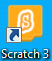 Insérer un arrière-planInsérer un lutinProgrammer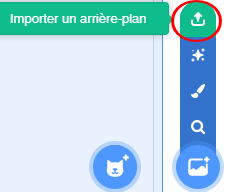 Clique sur l’icône entourée pour aller chercher l’arrière-plan que vous avez téléchargé ici : (http://ien-gagny.circo.ac-creteil.fr/IMG/zip/images_scratch.zip).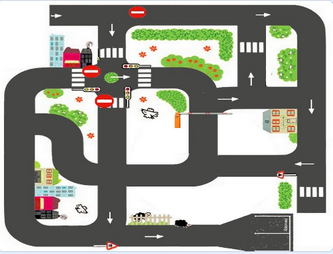 Sélectionne l’image « Circuit ».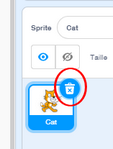 Clique sur la poubelle pour supprimer le chat.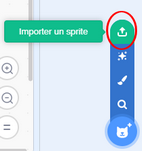 Clique sur l’icône entourée pour aller chercher la voiture que vous avez téléchargé ici : (http://ien-gagny.circo.ac-creteil.fr/IMG/zip/images_scratch.zip). 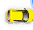 Sélectionne l’image « voiture jaune ».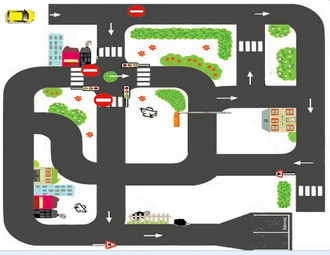 Place ta voiture au début du circuit.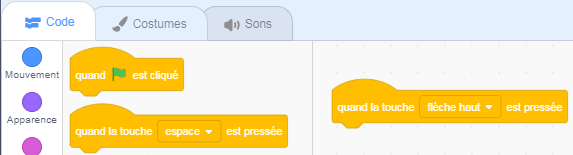 Dans la catégorie « Code », choisis l’ « Evènement » « quand flèche haut est pressée » et fais-le glisser à droite.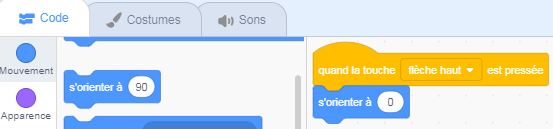 Dans la catégorie « Code », choisis le « Mouvement » « s’orienter à 0 » et accroche-le sous le programme précédent.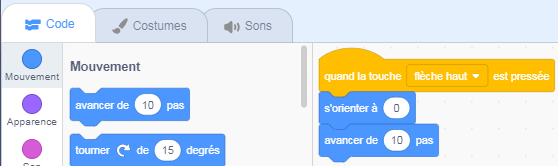 Dans la catégorie « Code », choisis le « Mouvement » « avancer de 10 pas » et accroche-le sous le programme précédent.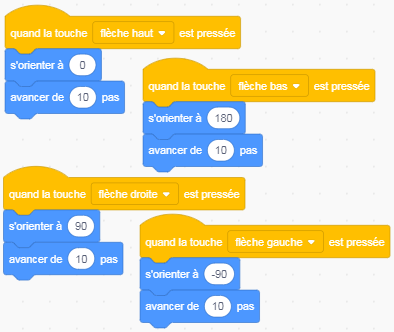 Procède de la même manière pour programmer l’action des autres flèches.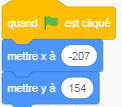 Si tu veux que la voiture se replace au départ du circuit chaque fois qu’on lance le programme, choisis l’ « Evènement » « quand  est cliqué » et accroche-lui le « Mouvement » « mettre à x : … y : … ».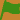 Les valeurs de x et y s’affichent automatiquement quand on place la voiture au départ.